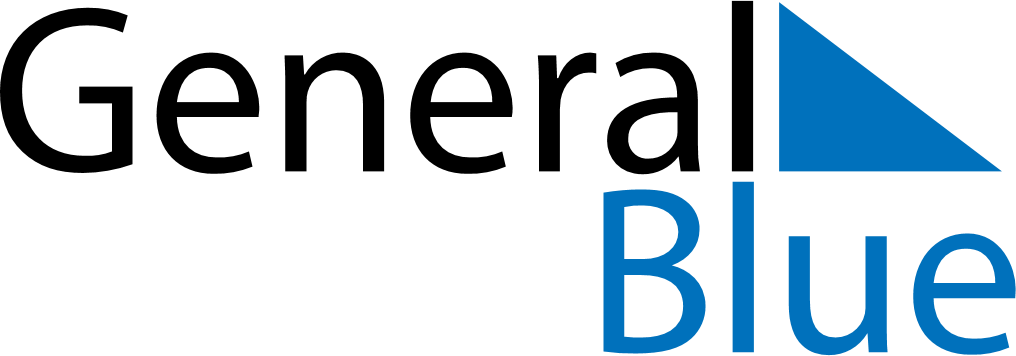 June 2024June 2024June 2024June 2024June 2024June 2024June 2024OEverum, Kalmar, SwedenOEverum, Kalmar, SwedenOEverum, Kalmar, SwedenOEverum, Kalmar, SwedenOEverum, Kalmar, SwedenOEverum, Kalmar, SwedenOEverum, Kalmar, SwedenSundayMondayMondayTuesdayWednesdayThursdayFridaySaturday1Sunrise: 4:01 AMSunset: 9:43 PMDaylight: 17 hours and 42 minutes.23345678Sunrise: 4:00 AMSunset: 9:45 PMDaylight: 17 hours and 44 minutes.Sunrise: 3:59 AMSunset: 9:46 PMDaylight: 17 hours and 47 minutes.Sunrise: 3:59 AMSunset: 9:46 PMDaylight: 17 hours and 47 minutes.Sunrise: 3:58 AMSunset: 9:47 PMDaylight: 17 hours and 49 minutes.Sunrise: 3:57 AMSunset: 9:49 PMDaylight: 17 hours and 52 minutes.Sunrise: 3:56 AMSunset: 9:50 PMDaylight: 17 hours and 54 minutes.Sunrise: 3:55 AMSunset: 9:51 PMDaylight: 17 hours and 56 minutes.Sunrise: 3:54 AMSunset: 9:52 PMDaylight: 17 hours and 58 minutes.910101112131415Sunrise: 3:53 AMSunset: 9:54 PMDaylight: 18 hours and 0 minutes.Sunrise: 3:53 AMSunset: 9:55 PMDaylight: 18 hours and 1 minute.Sunrise: 3:53 AMSunset: 9:55 PMDaylight: 18 hours and 1 minute.Sunrise: 3:52 AMSunset: 9:56 PMDaylight: 18 hours and 3 minutes.Sunrise: 3:52 AMSunset: 9:56 PMDaylight: 18 hours and 4 minutes.Sunrise: 3:51 AMSunset: 9:57 PMDaylight: 18 hours and 5 minutes.Sunrise: 3:51 AMSunset: 9:58 PMDaylight: 18 hours and 7 minutes.Sunrise: 3:51 AMSunset: 9:59 PMDaylight: 18 hours and 8 minutes.1617171819202122Sunrise: 3:51 AMSunset: 9:59 PMDaylight: 18 hours and 8 minutes.Sunrise: 3:50 AMSunset: 10:00 PMDaylight: 18 hours and 9 minutes.Sunrise: 3:50 AMSunset: 10:00 PMDaylight: 18 hours and 9 minutes.Sunrise: 3:50 AMSunset: 10:00 PMDaylight: 18 hours and 10 minutes.Sunrise: 3:50 AMSunset: 10:01 PMDaylight: 18 hours and 10 minutes.Sunrise: 3:51 AMSunset: 10:01 PMDaylight: 18 hours and 10 minutes.Sunrise: 3:51 AMSunset: 10:01 PMDaylight: 18 hours and 10 minutes.Sunrise: 3:51 AMSunset: 10:02 PMDaylight: 18 hours and 10 minutes.2324242526272829Sunrise: 3:51 AMSunset: 10:02 PMDaylight: 18 hours and 10 minutes.Sunrise: 3:52 AMSunset: 10:02 PMDaylight: 18 hours and 9 minutes.Sunrise: 3:52 AMSunset: 10:02 PMDaylight: 18 hours and 9 minutes.Sunrise: 3:52 AMSunset: 10:02 PMDaylight: 18 hours and 9 minutes.Sunrise: 3:53 AMSunset: 10:01 PMDaylight: 18 hours and 8 minutes.Sunrise: 3:53 AMSunset: 10:01 PMDaylight: 18 hours and 7 minutes.Sunrise: 3:54 AMSunset: 10:01 PMDaylight: 18 hours and 6 minutes.Sunrise: 3:55 AMSunset: 10:01 PMDaylight: 18 hours and 5 minutes.30Sunrise: 3:56 AMSunset: 10:00 PMDaylight: 18 hours and 4 minutes.